principalManages the school day to day and reports to the school board on school operations, finance, compliance and risk SCHOOL BOARDS FACT SHEET – ROLES AND RESPONSIBILITIES – PRINCIPAL - 00005/3.5 is the unique identifier of this document that was approved and published 17 February 2020. It is the responsibility of the user to verify that this is the current and complete version of the document, available on the Directorate’s website at https://www.education.act.gov.au/publications_and_policies/policies/A-Z 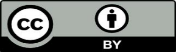 Board roleResponsibilitiesCompliance and administrationBe a board member and the board’s executive officer (Note: some of the administrative functions may be delegated to school support staff)Implement board decisions Support the board’s functionsSupport the induction of new board membersManage related administration, including tasks such as keeping records and agendas, and distributing minutes and papersEnsure the board understands school review processes and NAPLAN program objectives and data confidentialitySet up an interim board before a newly established school opensInform school community about appointments to board positions (within seven days of being notified by the Directorate)Liaison Handle liaison between the school, the board and the Education DirectorateEnsure the board communicates effectively with the school communityAssistant Returning Officer (ARO) selectionEnsure an ARO is identified to coordinate board selection processes (Note: more than one ARO may be needed)Supply the ARO contact details to the Education DirectorateRaise any issues around board member appointments with the Returning Officer (the Executive Branch Manager, Governance and Community Liaison)Board reporting ResponsibilitiesGeneral documentsDevelop, implement and report on:the annual school budget the school curriculum strategies and programs to improve school performanceschool-based arrangements and ensure they align with the Education Directorate’s policies and requirementsthe school’s strategic risk registerReport on school compliance with legislation, regulations and policies via the Compliance ChecklistFinance Give a finance report at each board meetingSupply a monthly finance reportEndorse half-yearly financial statements for the chairperson to authoriseStrategic and action plansDevelop and implement the five-year School Improvement Plan and annual Action PlanAdvise the board about Education Directorate policies and prioritiesAnnual reportDevelop the draft Annual School Board Report for the board to approvePublish the final report on the school’s websiteFor more informationhttps://www.education.act.gov.au/public-school-life/get-involved-in-your-childs-school/school_boards